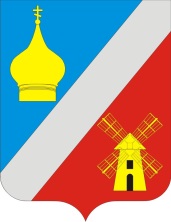 АДМИНИСТРАЦИЯФедоровского сельского поселенияНеклиновского района Ростовской областиРАСПОРЯЖЕНИЕ«01 июля 2019 г.»                          № 54                                    с. Федоровка      В целях организации оперативного реагирования на факты сжигания сухой растительности, предотвращения случаев выжигания сухой растительности на территории Федоровского сельского поселения: 1. Утвердить график и маршрут патрулирования межведомственной группы по контролю за недопущением выжигания сухой травянистой растительности на территории Федоровского сельского поселения. 	2. Назначить ответственным межведомственной оперативной группы ведущего специалиста Администрации Федоровского сельского поселения Шилову Е.С.3. Выезд мобильной группы осуществляется на служебном автотранспорте администрации Федоровского сельского поселения (ВАЗ 21150 С 907 ХА). Служебный автомобиль обеспечен необходимым оборудованием для организации первичной работы по недопущению распространения загораний на территории Федоровского сельского поселения до прибытия подразделений пожарной охраны: хлопушки- 5 шт., ранцевый огнетушитель- 5 шт. 4. Контроль за исполнением настоящего распоряжения оставляю за собой.Глава Администрации Федоровского сельского поселения                                   Л.Н. ЖелезнякПриложение №1к постановлению администрацииФедоровского сельского поселенияот 01.07.2019 г. № 54График и маршрут патрулирования межведомственной группы.«О создании мобильных групп патрулирования для оперативного реагирования на факты сжиганиясухой растительности на территорииФедоровского сельского поселения в 2019 году»№п/пДатапатрулированияМаршрут патрулирования (наименование населенного пункта, улицы, № домовладений)Состав межведомственной оперативной группыФИО и должность ответственного от межведомственной оперативной группыКонтактный номер телефона ответственного1.01.07.2019с. Ефремовка ул. Заречная, ул. Дружбыобщественный пожарный старшина Кушнарев А.С., ведущий специалист администрации Федоровского с/п Шилова Е.С., участковый Нистиренко А.А. (по согласованию)Ведущий специалист администрации Федоровского с/п Шилова Е.С.8-904-442-17-782.02.07.2019С. Федоровка ул. Исполкомоская, ул. Ленинаобщественный пожарный старшина Ливерко Ю.А., ведущий специалист администрации Федоровского с/п Шилова Е.С., участковый Нистиренко А.А. (по согласованию)Ведущий специалист администрации Федоровского с/п Шилова Е.С.8-904-442-17-783.03.07.2019Х. Котломин, ул. Береговая, ул. Нагорнаяобщественный пожарный старшина Мазуренко А.В., ведущий специалист администрации Федоровского с/п Шилова Е.С., участковый Нистиренко А.А. (по согласованию)Ведущий специалист администрации Федоровского с/п Шилова Е.С.8-904-442-17-784.04.07.2019Х. Михайловка ул. Садоваяобщественный пожарный старшина Деханов В.В. ведущий специалист администрации Федоровского с/п Шилова Е.С., участковый Нистиренко А.А. (по согласованию)Ведущий специалист администрации Федоровского с/п Шилова Е.С.8-904-442-17-785.05.07.2019Х. Атамановка ул. Луговаяобщественный пожарный старшина Карпенко А.П. ведущий специалист администрации Федоровского с/п Шилова Е.С., участковый Нистиренко А.А. (по согласованию)Ведущий специалист администрации Федоровского с/п Шилова Е.С.8-904-442-17-786.06.07.2019Х. Котломин, ул. Береговая, ул. Нагорнаяобщественный пожарный старшина Мазуренко А.В., ведущий специалист администрации Федоровского с/п Шилова Е.С., участковый Нистиренко А.А. (по согласованию)Ведущий специалист администрации Федоровского с/п Шилова Е.С.8-904-442-17-787.07.07.2019С. Федоровка ул. Исполкомоская, ул. Жуковаобщественный пожарный старшина Ливерко Ю.А., ведущий специалист администрации Федоровского с/п Шилова Е.С., участковый Нистиренко А.А. (по согласованию)Ведущий специалист администрации Федоровского с/п Шилова Е.С.8-904-442-17-788.08.07.2019с. Ефремовка ул. Социалистическая, ул. Мираобщественный пожарный старшина Никитин Г.Ю., ведущий специалист администрации Федоровского с/п Шилова Е.С., участковый Нистиренко А.А. (по согласованию)Ведущий специалист администрации Федоровского с/п Шилова Е.С.8-904-442-17-789.09.07.2019Х. Малофедоровка ул. Заречнаяобщественный пожарный старшина Лихонин Н.К., ведущий специалист администрации Федоровского с/п Шилова Е.С., участковый Нистиренко А.А. (по согласованию)Ведущий специалист администрации Федоровского с/п Шилова Е.С.8-904-442-17-7810.10.07.2019Х. Новофедоровский ул.Садоваяобщественный пожарный старшина Шевченко В.Т., ведущий специалист администрации Федоровского с/п Шилова Е.С., участковый Нистиренко А.А. (по согласованию)Ведущий специалист администрации Федоровского с/п Шилова Е.С.8-904-442-17-7811.11.07.2019Х. Офенталь ул. Офентальская общественный пожарный старшина Сачко А.П., ведущий специалист администрации Федоровского с/п Шилова Е.С., участковый Нистиренко А.А. (по согласованию)Ведущий специалист администрации Федоровского с/п Шилова Е.С.8-904-442-17-7812.12.07.2019Х.Михайловка ул. Садовая, ул. Заречнаяобщественный пожарный старшина Деханов В.В. ведущий специалист администрации Федоровского с/п Шилова Е.С., участковый Нистиренко А.А. (по согласованию)Ведущий специалист администрации Федоровского с/п Шилова Е.С.8-904-442-17-7813.13.07.2019Х. Чекилев ул. Солнечнаяобщественный пожарный старшина Колесникова С.В. ведущий специалист администрации Федоровского с/п Шилова Е.С., участковый Нистиренко А.А. (по согласованию)Ведущий специалист администрации Федоровского с/п Шилова Е.С.8-904-442-17-7814.14.07.2019Х. Атамановка ул. Луговаяобщественный пожарный старшина Карпенко А.П. ведущий специалист администрации Федоровского с/п Шилова Е.С., участковый Нистиренко А.А. (по согласованию)Ведущий специалист администрации Федоровского с/п Шилова Е.С.8-904-442-17-7815.15.07.2019Х. Котломин, ул. Береговая, ул. Нагорнаяобщественный пожарный старшина Мазуренко А.В., ведущий специалист администрации Федоровского с/п Шилова Е.С., участковый Нистиренко А.А. (по согласованию)Ведущий специалист администрации Федоровского с/п Шилова Е.С.8-904-442-17-7816.16.07.2019Х. Малофедоровка ул. Заречнаяобщественный пожарный старшина Лихонин Н.К., ведущий специалист администрации Федоровского с/п Шилова Е.С., участковый Нистиренко А.А. (по согласованию)Ведущий специалист администрации Федоровского с/п Шилова Е.С.8-904-442-17-7817.17.07.2019Х. Новофедоровский ул.Садоваяобщественный пожарный старшина Шевченко В.Т., ведущий специалист администрации Федоровского с/п Шилова Е.С., участковый Нистиренко А.А. (по согласованию)Ведущий специалист администрации Федоровского с/п Шилова Е.С.8-904-442-17-7818.18.07.2019Х. Офенталь ул. Офентальская,общественный пожарный старшина Сачко А.П., ведущий специалист администрации Федоровского с/п Шилова Е.С., участковый Нистиренко А.А. (по согласованию)Ведущий специалист администрации Федоровского с/п Шилова Е.С.8-904-442-17-7819.19.07.2019Х. Оболонский,  ул. Хачапуридзеобщественный пожарный старшина Чилашвили М.Э., ведущий специалист администрации Федоровского с/п Шилова Е.С., участковый Нистиренко А.А. (по согласованию)Ведущий специалист администрации Федоровского с/п Шилова Е.С.8-904-442-17-7820.20.07.2019Х. Михайловка ул. Садовая, ул. Заречнаяобщественный пожарный старшина Деханов В.В. ведущий специалист администрации Федоровского с/п Шилова Е.С., участковый Нистиренко А.А. (по согласованию)Ведущий специалист администрации Федоровского с/п Шилова Е.С.8-904-442-17-7821.21.07.2019С. Федоровка ул. Исполкомоская, ул. Жуковаобщественный пожарный старшина Ливерко Ю.А., ведущий специалист администрации Федоровского с/п Шилова Е.С., участковый Нистиренко А.А. (по согласованию)Ведущий специалист администрации Федоровского с/п Шилова Е.С.8-904-442-17-7822.22.07.2019с. Ефремовка ул. Заречная, ул. Дружбыобщественный пожарный старшина Кушнарев А.С., ведущий специалист администрации Федоровского с/п Шилова Е.С., участковый Нистиренко А.А. (по согласованию)Ведущий специалист администрации Федоровского с/п Шилова Е.С.8-904-442-17-7823.23.07.2019Х. Малофедоровка ул. Заречнаяобщественный пожарный старшина Лихонин Н.К., ведущий специалист администрации Федоровского с/п Шилова Е.С., участковый Нистиренко А.А. (по согласованию)Ведущий специалист администрации Федоровского с/п Шилова Е.С.8-904-442-17-7824.24.07.2019Х. Новофедоровский ул. Садоваяобщественный пожарный старшина Шевченко В.Т., ведущий специалист администрации Федоровского с/п Шилова Е.С., участковый Нистиренко А.А. (по согласованию)Ведущий специалист администрации Федоровского с/п Шилова Е.С.8-904-442-17-7825.25.07.2019Х. Оболонский,  ул. Хачапуридзеобщественный пожарный старшина Чилашвили М.Э., ведущий специалист администрации Федоровского с/п Шилова Е.С., участковый Нистиренко А.А. (по согласованию)Ведущий специалист администрации Федоровского с/п Шилова Е.С.8-904-442-17-7826.26.07.2019Х. Михайловка ул. Садовая, ул. Заречнаяобщественный пожарный старшина Деханов В.В. ведущий специалист администрации Федоровского с/п Шилова Е.С., участковый Нистиренко А.А. (по согласованию)Ведущий специалист администрации Федоровского с/п Шилова Е.С.8-904-442-17-7827.27.07.2019Х. Котломин, ул. Береговая, ул. Нагорнаяобщественный пожарный старшина Мазуренко А.В., ведущий специалист администрации Федоровского с/п Шилова Е.С., участковый Нистиренко А.А. (по согласованию)Ведущий специалист администрации Федоровского с/п Шилова Е.С.8-904-442-17-7828.28.07.2019С. Федоровка ул. Исполкомоская, ул. Жуковаобщественный пожарный старшина Ливерко Ю.А., ведущий специалист администрации Федоровского с/п Шилова Е.С., участковый Нистиренко А.А. (по согласованию)Ведущий специалист администрации Федоровского с/п Шилова Е.С.8-904-442-17-7829.29.07.2019Х. Чекилев ул. Солнечнаяобщественный пожарный старшина Колесникова С.В. ведущий специалист администрации Федоровского с/п Шилова Е.С., участковый Нистиренко А.А. (по согласованию)Ведущий специалист администрации Федоровского с/п Шилова Е.С.8-904-442-17-7830.30.07.2019Х. Малофедоровка ул. Заречнаяобщественный пожарный старшина Лихонин Н.К., ведущий специалист администрации Федоровского с/п Шилова Е.С., участковый Нистиренко А.А. (по согласованию)Ведущий специалист администрации Федоровского с/п Шилова Е.С.8-904-442-17-7831.31.07.2019Х. Атамановка ул. Луговаяобщественный пожарный старшина Карпенко А.П. ведущий специалист администрации Федоровского с/п Шилова Е.С., участковый Нистиренко А.А. (по согласованию)Ведущий специалист администрации Федоровского с/п Шилова Е.С.8-904-442-17-78АВГУСТАВГУСТАВГУСТАВГУСТАВГУСТАВГУСТ1.01.08.2019с. Ефремовка ул. Заречная, ул. Дружбыобщественный пожарный старшина Кушнарев А.С., ведущий специалист администрации Федоровского с/п Шилова Е.С., участковый Нистиренко А.А. (по согласованию)Ведущий специалист администрации Федоровского с/п Шилова Е.С.8-904-442-17-782.02.08.2019С. Федоровка ул. Исполкомоская, ул. Ленинаобщественный пожарный старшина Ливерко Ю.А., ведущий специалист администрации Федоровского с/п Шилова Е.С., участковый Нистиренко А.А. (по согласованию)Ведущий специалист администрации Федоровского с/п Шилова Е.С.8-904-442-17-783.03.08.2019Х. Котломин, ул. Береговая, ул. Нагорнаяобщественный пожарный старшина Мазуренко А.В., ведущий специалист администрации Федоровского с/п Шилова Е.С., участковый Нистиренко А.А. (по согласованию)Ведущий специалист администрации Федоровского с/п Шилова Е.С.8-904-442-17-784.04.08.2019Х.Михайловка ул. Садоваяобщественный пожарный старшина Деханов В.В. ведущий специалист администрации Федоровского с/п Шилова Е.С., участковый Нистиренко А.А. (по согласованию)Ведущий специалист администрации Федоровского с/п Шилова Е.С.8-904-442-17-785.05.08.2019Х. Атамановка ул. Луговаяобщественный пожарный старшина Карпенко А.П. ведущий специалист администрации Федоровского с/п Шилова Е.С., участковый Нистиренко А.А. (по согласованию)Ведущий специалист администрации Федоровского с/п Шилова Е.С.8-904-442-17-786.06.08.2019Х. Котломин, ул. Береговая, ул. Нагорнаяобщественный пожарный старшина Мазуренко А.В., ведущий специалист администрации Федоровского с/п Шилова Е.С., участковый Нистиренко А.А. (по согласованию)Ведущий специалист администрации Федоровского с/п Шилова Е.С.8-904-442-17-787.07.08.2019С. Федоровка ул. Исполкомоская, ул. Жуковаобщественный пожарный старшина Ливерко Ю.А., ведущий специалист администрации Федоровского с/п Шилова Е.С., участковый Нистиренко А.А. (по согласованию)Ведущий специалист администрации Федоровского с/п Шилова Е.С.8-904-442-17-788.08.08.2019с. Ефремовка ул. Социалистическая, ул. Мираобщественный пожарный старшина Никитин Г.Ю., ведущий специалист администрации Федоровского с/п Шилова Е.С., участковый Нистиренко А.А. (по согласованию)Ведущий специалист администрации Федоровского с/п Шилова Е.С.8-904-442-17-789.09.08.2019Х. Малофедоровка ул. Заречнаяобщественный пожарный старшина Лихонин Н.К., ведущий специалист администрации Федоровского с/п Шилова Е.С., участковый Нистиренко А.А. (по согласованию)Ведущий специалист администрации Федоровского с/п Шилова Е.С.8-904-442-17-7810.10.08.2019Х. Новофедоровский ул.Садоваяобщественный пожарный старшина Шевченко В.Т., ведущий специалист администрации Федоровского с/п Шилова Е.С., участковый Нистиренко А.А. (по согласованию)Ведущий специалист администрации Федоровского с/п Шилова Е.С.8-904-442-17-7811.11.08.2019Х. Офенталь ул. Офентальская общественный пожарный старшина Сачко А.П., ведущий специалист администрации Федоровского с/п Шилова Е.С., участковый Нистиренко А.А. (по согласованию)Ведущий специалист администрации Федоровского с/п Шилова Е.С.8-904-442-17-7812.12.08.2019Х.Михайловка ул. Садовая, ул. Заречнаяобщественный пожарный старшина Деханов В.В. ведущий специалист администрации Федоровского с/п Шилова Е.С., участковый Нистиренко А.А. (по согласованию)Ведущий специалист администрации Федоровского с/п Шилова Е.С.8-904-442-17-7813.13.08.2019Х. Чекилев ул. Солнечнаяобщественный пожарный старшина Колесникова С.В. ведущий специалист администрации Федоровского с/п Шилова Е.С., участковый Нистиренко А.А. (по согласованию)Ведущий специалист администрации Федоровского с/п Шилова Е.С.8-904-442-17-7814.14.08.2019Х. Атамановка ул. Луговаяобщественный пожарный старшина Карпенко А.П. ведущий специалист администрации Федоровского с/п Шилова Е.С., участковый Нистиренко А.А. (по согласованию)Ведущий специалист администрации Федоровского с/п Шилова Е.С.8-904-442-17-7815.15.08.2019Х. Котломин, ул. Береговая, ул. Нагорнаяобщественный пожарный старшина Мазуренко А.В., ведущий специалист администрации Федоровского с/п Шилова Е.С., участковый Нистиренко А.А. (по согласованию)Ведущий специалист администрации Федоровского с/п Шилова Е.С.8-904-442-17-7816.16.08.2019Х. Малофедоровка ул. Заречнаяобщественный пожарный старшина Лихонин Н.К., ведущий специалист администрации Федоровского с/п Шилова Е.С., участковый Нистиренко А.А. (по согласованию)Ведущий специалист администрации Федоровского с/п Шилова Е.С.8-904-442-17-7817.17.08.2019Х. Новофедоровский ул.Садоваяобщественный пожарный старшина Шевченко В.Т., ведущий специалист администрации Федоровского с/п Шилова Е.С., участковый Нистиренко А.А. (по согласованию)Ведущий специалист администрации Федоровского с/п Шилова Е.С.8-904-442-17-7818.18.08.2019Х. Офенталь ул. Офентальская,общественный пожарный старшина Сачко А.П., ведущий специалист администрации Федоровского с/п Шилова Е.С., участковый Нистиренко А.А. (по согласованию)Ведущий специалист администрации Федоровского с/п Шилова Е.С.8-904-442-17-7819.19.08.2019Х. Оболонский,  ул. Хачапуридзеобщественный пожарный старшина Чилашвили М.Э., ведущий специалист администрации Федоровского с/п Шилова Е.С., участковый Нистиренко А.А. (по согласованию)Ведущий специалист администрации Федоровского с/п Шилова Е.С.8-904-442-17-7820.20.08.2019Х. Михайловка ул. Садовая, ул. Заречнаяобщественный пожарный старшина Деханов В.В. ведущий специалист администрации Федоровского с/п Шилова Е.С., участковый Нистиренко А.А. (по согласованию)Ведущий специалист администрации Федоровского с/п Шилова Е.С.8-904-442-17-7821.21.08.2019С. Федоровка ул. Исполкомоская, ул. Жуковаобщественный пожарный старшина Ливерко Ю.А., ведущий специалист администрации Федоровского с/п Шилова Е.С., участковый Нистиренко А.А. (по согласованию)Ведущий специалист администрации Федоровского с/п Шилова Е.С.8-904-442-17-7822.22.08.2019с. Ефремовка ул. Заречная, ул. Дружбыобщественный пожарный старшина Кушнарев А.С., ведущий специалист администрации Федоровского с/п Шилова Е.С., участковый Нистиренко А.А. (по согласованию)Ведущий специалист администрации Федоровского с/п Шилова Е.С.8-904-442-17-7823.23.08.2019Х. Малофедоровка ул. Заречнаяобщественный пожарный старшина Лихонин Н.К., ведущий специалист администрации Федоровского с/п Шилова Е.С., участковый Нистиренко А.А. (по согласованию)Ведущий специалист администрации Федоровского с/п Шилова Е.С.8-904-442-17-7824.24.08.2019Х. Новофедоровский ул. Садоваяобщественный пожарный старшина Шевченко В.Т., ведущий специалист администрации Федоровского с/п Шилова Е.С., участковый Нистиренко А.А. (по согласованию)Ведущий специалист администрации Федоровского с/п Шилова Е.С.8-904-442-17-7825.25.08.2019Х. Оболонский,  ул. Хачапуридзеобщественный пожарный старшина Чилашвили М.Э., ведущий специалист администрации Федоровского с/п Шилова Е.С., участковый Нистиренко А.А. (по согласованию)Ведущий специалист администрации Федоровского с/п Шилова Е.С.8-904-442-17-7826.26.08.2019Х. Михайловка ул. Садовая, ул. Заречнаяобщественный пожарный старшина Деханов В.В. ведущий специалист администрации Федоровского с/п Шилова Е.С., участковый Нистиренко А.А. (по согласованию)Ведущий специалист администрации Федоровского с/п Шилова Е.С.8-904-442-17-7827.27.08.2019Х. Котломин, ул. Береговая, ул. Нагорнаяобщественный пожарный старшина Мазуренко А.В., ведущий специалист администрации Федоровского с/п Шилова Е.С., участковый Нистиренко А.А. (по согласованию)Ведущий специалист администрации Федоровского с/п Шилова Е.С.8-904-442-17-7828.28.08.2019С. Федоровка ул. Исполкомоская, ул. Жуковаобщественный пожарный старшина Ливерко Ю.А., ведущий специалист администрации Федоровского с/п Шилова Е.С., участковый Нистиренко А.А. (по согласованию)Ведущий специалист администрации Федоровского с/п Шилова Е.С.8-904-442-17-7829.29.08.2019Х. Чекилев ул. Солнечнаяобщественный пожарный старшина Колесникова С.В. ведущий специалист администрации Федоровского с/п Шилова Е.С., участковый Нистиренко А.А. (по согласованию)Ведущий специалист администрации Федоровского с/п Шилова Е.С.8-904-442-17-7830.30.08.2019Х. Малофедоровка ул. Заречнаяобщественный пожарный старшина Лихонин Н.К., ведущий специалист администрации Федоровского с/п Шилова Е.С., участковый Нистиренко А.А. (по согласованию)Ведущий специалист администрации Федоровского с/п Шилова Е.С.8-904-442-17-7831.31.08.2019Х. Атамановка ул. Луговаяобщественный пожарный старшина Карпенко А.П. ведущий специалист администрации Федоровского с/п Шилова Е.С., участковый Нистиренко А.А. (по согласованию)Ведущий специалист администрации Федоровского с/п Шилова Е.С.8-904-442-17-78СЕНТЯБРЬСЕНТЯБРЬСЕНТЯБРЬСЕНТЯБРЬСЕНТЯБРЬСЕНТЯБРЬ1.01.09.2019с. Ефремовка ул. Заречная, ул. Дружбыобщественный пожарный старшина Кушнарев А.С., ведущий специалист администрации Федоровского с/п Шилова Е.С., участковый Нистиренко А.А. (по согласованию)Ведущий специалист администрации Федоровского с/п Шилова Е.С.8-904-442-17-782.02.09.2019С. Федоровка ул. Исполкомоская, ул. Ленинаобщественный пожарный старшина Ливерко Ю.А., ведущий специалист администрации Федоровского с/п Шилова Е.С., участковый Нистиренко А.А. (по согласованию)Ведущий специалист администрации Федоровского с/п Шилова Е.С.8-904-442-17-783.03.09.2019Х. Котломин, ул. Береговая, ул. Нагорнаяобщественный пожарный старшина Мазуренко А.В., ведущий специалист администрации Федоровского с/п Шилова Е.С., участковый Нистиренко А.А. (по согласованию)Ведущий специалист администрации Федоровского с/п Шилова Е.С.8-904-442-17-784.04.09.2019Х.Михайловка ул. Садоваяобщественный пожарный старшина Деханов В.В. ведущий специалист администрации Федоровского с/п Шилова Е.С., участковый Нистиренко А.А. (по согласованию)Ведущий специалист администрации Федоровского с/п Шилова Е.С.8-904-442-17-785.05.09.2019Х. Атамановка ул. Луговаяобщественный пожарный старшина Карпенко А.П. ведущий специалист администрации Федоровского с/п Шилова Е.С., участковый Нистиренко А.А. (по согласованию)Ведущий специалист администрации Федоровского с/п Шилова Е.С.8-904-442-17-786.06.07.2019Х. Котломин, ул. Береговая, ул. Нагорнаяобщественный пожарный старшина Мазуренко А.В., ведущий специалист администрации Федоровского с/п Шилова Е.С., участковый Нистиренко А.А. (по согласованию)Ведущий специалист администрации Федоровского с/п Шилова Е.С.8-904-442-17-787.07.09.2019С. Федоровка ул. Исполкомоская, ул. Жуковаобщественный пожарный старшина Ливерко Ю.А., ведущий специалист администрации Федоровского с/п Шилова Е.С., участковый Нистиренко А.А. (по согласованию)Ведущий специалист администрации Федоровского с/п Шилова Е.С.8-904-442-17-788.08.09.2019с. Ефремовка ул. Социалистическая, ул. Мираобщественный пожарный старшина Никитин Г.Ю., ведущий специалист администрации Федоровского с/п Шилова Е.С., участковый Нистиренко А.А. (по согласованию)Ведущий специалист администрации Федоровского с/п Шилова Е.С.8-904-442-17-789.09.09.2019Х. Малофедоровка ул. Заречнаяобщественный пожарный старшина Лихонин Н.К., ведущий специалист администрации Федоровского с/п Шилова Е.С., участковый Нистиренко А.А. (по согласованию)Ведущий специалист администрации Федоровского с/п Шилова Е.С.8-904-442-17-7810.10.09.2019Х. Новофедоровский ул.Садоваяобщественный пожарный старшина Шевченко В.Т., ведущий специалист администрации Федоровского с/п Шилова Е.С., участковый Нистиренко А.А. (по согласованию)Ведущий специалист администрации Федоровского с/п Шилова Е.С.8-904-442-17-7811.11.09.2019Х. Офенталь ул. Офентальская общественный пожарный старшина Сачко А.П., ведущий специалист администрации Федоровского с/п Шилова Е.С., участковый Нистиренко А.А. (по согласованию)Ведущий специалист администрации Федоровского с/п Шилова Е.С.8-904-442-17-7812.12.09.2019Х.Михайловка ул. Садовая, ул. Заречнаяобщественный пожарный старшина Деханов В.В. ведущий специалист администрации Федоровского с/п Шилова Е.С., участковый Нистиренко А.А. (по согласованию)Ведущий специалист администрации Федоровского с/п Шилова Е.С.8-904-442-17-7813.13.09.2019Х. Чекилев ул. Солнечнаяобщественный пожарный старшина Колесникова С.В. ведущий специалист администрации Федоровского с/п Шилова Е.С., участковый Нистиренко А.А. (по согласованию)Ведущий специалист администрации Федоровского с/п Шилова Е.С.8-904-442-17-7814.14.09.2019Х. Атамановка ул. Луговаяобщественный пожарный старшина Карпенко А.П. ведущий специалист администрации Федоровского с/п Шилова Е.С., участковый Нистиренко А.А. (по согласованию)Ведущий специалист администрации Федоровского с/п Шилова Е.С.8-904-442-17-7815.15.09.2019Х. Котломин, ул. Береговая, ул. Нагорнаяобщественный пожарный старшина Мазуренко А.В., ведущий специалист администрации Федоровского с/п Шилова Е.С., участковый Нистиренко А.А. (по согласованию)Ведущий специалист администрации Федоровского с/п Шилова Е.С.8-904-442-17-7816.16.09.2019Х. Малофедоровка ул. Заречнаяобщественный пожарный старшина Лихонин Н.К., ведущий специалист администрации Федоровского с/п Шилова Е.С., участковый Нистиренко А.А. (по согласованию)Ведущий специалист администрации Федоровского с/п Шилова Е.С.8-904-442-17-7817.17.09.2019Х. Новофедоровский ул.Садоваяобщественный пожарный старшина Шевченко В.Т., ведущий специалист администрации Федоровского с/п Шилова Е.С., участковый Нистиренко А.А. (по согласованию)Ведущий специалист администрации Федоровского с/п Шилова Е.С.8-904-442-17-7818.18.09.2019Х. Офенталь ул. Офентальская,общественный пожарный старшина Сачко А.П., ведущий специалист администрации Федоровского с/п Шилова Е.С., участковый Нистиренко А.А. (по согласованию)Ведущий специалист администрации Федоровского с/п Шилова Е.С.8-904-442-17-7819.19.09.2019Х. Оболонский,  ул. Хачапуридзеобщественный пожарный старшина Чилашвили М.Э., ведущий специалист администрации Федоровского с/п Шилова Е.С., участковый Нистиренко А.А. (по согласованию)Ведущий специалист администрации Федоровского с/п Шилова Е.С.8-904-442-17-7820.20.09.2019Х. Михайловка ул. Садовая, ул. Заречнаяобщественный пожарный старшина Деханов В.В. ведущий специалист администрации Федоровского с/п Шилова Е.С., участковый Нистиренко А.А. (по согласованию)Ведущий специалист администрации Федоровского с/п Шилова Е.С.8-904-442-17-7821.21.09.2019С. Федоровка ул. Исполкомоская, ул. Жуковаобщественный пожарный старшина Ливерко Ю.А., ведущий специалист администрации Федоровского с/п Шилова Е.С., участковый Нистиренко А.А. (по согласованию)Ведущий специалист администрации Федоровского с/п Шилова Е.С.8-904-442-17-7822.22.09.2019с. Ефремовка ул. Заречная, ул. Дружбыобщественный пожарный старшина Кушнарев А.С., ведущий специалист администрации Федоровского с/п Шилова Е.С., участковый Нистиренко А.А. (по согласованию)Ведущий специалист администрации Федоровского с/п Шилова Е.С.8-904-442-17-7823.23.09.2019Х. Малофедоровка ул. Заречнаяобщественный пожарный старшина Лихонин Н.К., ведущий специалист администрации Федоровского с/п Шилова Е.С., участковый Нистиренко А.А. (по согласованию)Ведущий специалист администрации Федоровского с/п Шилова Е.С.8-904-442-17-7824.24.09.2019Х. Новофедоровский ул. Садоваяобщественный пожарный старшина Шевченко В.Т., ведущий специалист администрации Федоровского с/п Шилова Е.С., участковый Нистиренко А.А. (по согласованию)Ведущий специалист администрации Федоровского с/п Шилова Е.С.8-904-442-17-7825.25.09.2019Х. Оболонский,  ул. Хачапуридзеобщественный пожарный старшина Чилашвили М.Э., ведущий специалист администрации Федоровского с/п Шилова Е.С., участковый Нистиренко А.А. (по согласованию)Ведущий специалист администрации Федоровского с/п Шилова Е.С.8-904-442-17-7826.26.07.2019Х. Михайловка ул. Садовая, ул. Заречнаяобщественный пожарный старшина Деханов В.В. ведущий специалист администрации Федоровского с/п Шилова Е.С., участковый Нистиренко А.А. (по согласованию)Ведущий специалист администрации Федоровского с/п Шилова Е.С.8-904-442-17-7827.27.09.2019Х. Котломин, ул. Береговая, ул. Нагорнаяобщественный пожарный старшина Мазуренко А.В., ведущий специалист администрации Федоровского с/п Шилова Е.С., участковый Нистиренко А.А. (по согласованию)Ведущий специалист администрации Федоровского с/п Шилова Е.С.8-904-442-17-7828.28.09.2019С. Федоровка ул. Исполкомоская, ул. Жуковаобщественный пожарный старшина Ливерко Ю.А., ведущий специалист администрации Федоровского с/п Шилова Е.С., участковый Нистиренко А.А. (по согласованию)Ведущий специалист администрации Федоровского с/п Шилова Е.С.8-904-442-17-7829.29.09.2019Х. Чекилев ул. Солнечнаяобщественный пожарный старшина Колесникова С.В. ведущий специалист администрации Федоровского с/п Шилова Е.С., участковый Нистиренко А.А. (по согласованию)Ведущий специалист администрации Федоровского с/п Шилова Е.С.8-904-442-17-7830.30.09.2019Х. Малофедоровка ул. Заречнаяобщественный пожарный старшина Лихонин Н.К., ведущий специалист администрации Федоровского с/п Шилова Е.С., участковый Нистиренко А.А. (по согласованию)Ведущий специалист администрации Федоровского с/п Шилова Е.С.8-904-442-17-78ОКТЯБРЬОКТЯБРЬОКТЯБРЬОКТЯБРЬОКТЯБРЬОКТЯБРЬ1.01.10.2019с. Ефремовка ул. Заречная, ул. Дружбыобщественный пожарный старшина Кушнарев А.С., ведущий специалист администрации Федоровского с/п Шилова Е.С., участковый Нистиренко А.А. (по согласованию)Ведущий специалист администрации Федоровского с/п Шилова Е.С.8-904-442-17-782.02.10.2019С. Федоровка ул. Исполкомоская, ул. Ленинаобщественный пожарный старшина Ливерко Ю.А., ведущий специалист администрации Федоровского с/п Шилова Е.С., участковый Нистиренко А.А. (по согласованию)Ведущий специалист администрации Федоровского с/п Шилова Е.С.8-904-442-17-783.03.10.2019Х. Котломин, ул. Береговая, ул. Нагорнаяобщественный пожарный старшина Мазуренко А.В., ведущий специалист администрации Федоровского с/п Шилова Е.С., участковый Нистиренко А.А. (по согласованию)Ведущий специалист администрации Федоровского с/п Шилова Е.С.8-904-442-17-784.04.10.2019Х.Михайловка ул. Садоваяобщественный пожарный старшина Деханов В.В. ведущий специалист администрации Федоровского с/п Шилова Е.С., участковый Нистиренко А.А. (по согласованию)Ведущий специалист администрации Федоровского с/п Шилова Е.С.8-904-442-17-785.05.10.2019Х. Атамановка ул. Луговаяобщественный пожарный старшина Карпенко А.П. ведущий специалист администрации Федоровского с/п Шилова Е.С., участковый Нистиренко А.А. (по согласованию)Ведущий специалист администрации Федоровского с/п Шилова Е.С.8-904-442-17-786.06.10.2019Х. Котломин, ул. Береговая, ул. Нагорнаяобщественный пожарный старшина Мазуренко А.В., ведущий специалист администрации Федоровского с/п Шилова Е.С., участковый Нистиренко А.А. (по согласованию)Ведущий специалист администрации Федоровского с/п Шилова Е.С.8-904-442-17-787.07.10.2019С. Федоровка ул. Исполкомоская, ул. Жуковаобщественный пожарный старшина Ливерко Ю.А., ведущий специалист администрации Федоровского с/п Шилова Е.С., участковый Нистиренко А.А. (по согласованию)Ведущий специалист администрации Федоровского с/п Шилова Е.С.8-904-442-17-788.08.10.2019с. Ефремовка ул. Социалистическая, ул. Мираобщественный пожарный старшина Никитин Г.Ю., ведущий специалист администрации Федоровского с/п Шилова Е.С., участковый Нистиренко А.А. (по согласованию)Ведущий специалист администрации Федоровского с/п Шилова Е.С.8-904-442-17-789.09.10.2019Х. Малофедоровка ул. Заречнаяобщественный пожарный старшина Лихонин Н.К., ведущий специалист администрации Федоровского с/п Шилова Е.С., участковый Нистиренко А.А. (по согласованию)Ведущий специалист администрации Федоровского с/п Шилова Е.С.8-904-442-17-7810.10.10.2019Х. Новофедоровский ул.Садоваяобщественный пожарный старшина Шевченко В.Т., ведущий специалист администрации Федоровского с/п Шилова Е.С., участковый Нистиренко А.А. (по согласованию)Ведущий специалист администрации Федоровского с/п Шилова Е.С.8-904-442-17-7811.11.10.2019Х. Офенталь ул. Офентальская общественный пожарный старшина Сачко А.П., ведущий специалист администрации Федоровского с/п Шилова Е.С., участковый Нистиренко А.А. (по согласованию)Ведущий специалист администрации Федоровского с/п Шилова Е.С.8-904-442-17-7812.12.10.2019Х.Михайловка ул. Садовая, ул. Заречнаяобщественный пожарный старшина Деханов В.В. ведущий специалист администрации Федоровского с/п Шилова Е.С., участковый Нистиренко А.А. (по согласованию)Ведущий специалист администрации Федоровского с/п Шилова Е.С.8-904-442-17-7813.13.10.2019Х. Чекилев ул. Солнечнаяобщественный пожарный старшина Колесникова С.В. ведущий специалист администрации Федоровского с/п Шилова Е.С., участковый Нистиренко А.А. (по согласованию)Ведущий специалист администрации Федоровского с/п Шилова Е.С.8-904-442-17-7814.14.10.2019Х. Атамановка ул. Луговаяобщественный пожарный старшина Карпенко А.П. ведущий специалист администрации Федоровского с/п Шилова Е.С., участковый Нистиренко А.А. (по согласованию)Ведущий специалист администрации Федоровского с/п Шилова Е.С.8-904-442-17-7815.15.10.2019Х. Котломин, ул. Береговая, ул. Нагорнаяобщественный пожарный старшина Мазуренко А.В., ведущий специалист администрации Федоровского с/п Шилова Е.С., участковый Нистиренко А.А. (по согласованию)Ведущий специалист администрации Федоровского с/п Шилова Е.С.8-904-442-17-7816.16.10.2019Х. Малофедоровка ул. Заречнаяобщественный пожарный старшина Лихонин Н.К., ведущий специалист администрации Федоровского с/п Шилова Е.С., участковый Нистиренко А.А. (по согласованию)Ведущий специалист администрации Федоровского с/п Шилова Е.С.8-904-442-17-7817.17.10.2019Х. Новофедоровский ул.Садоваяобщественный пожарный старшина Шевченко В.Т., ведущий специалист администрации Федоровского с/п Шилова Е.С., участковый Нистиренко А.А. (по согласованию)Ведущий специалист администрации Федоровского с/п Шилова Е.С.8-904-442-17-7818.18.10.2019Х. Офенталь ул. Офентальская,общественный пожарный старшина Сачко А.П., ведущий специалист администрации Федоровского с/п Шилова Е.С., участковый Нистиренко А.А. (по согласованию)Ведущий специалист администрации Федоровского с/п Шилова Е.С.8-904-442-17-7819.19.10.2019Х. Оболонский,  ул. Хачапуридзеобщественный пожарный старшина Чилашвили М.Э., ведущий специалист администрации Федоровского с/п Шилова Е.С., участковый Нистиренко А.А. (по согласованию)Ведущий специалист администрации Федоровского с/п Шилова Е.С.8-904-442-17-7820.20.10.2019Х. Михайловка ул. Садовая, ул. Заречнаяобщественный пожарный старшина Деханов В.В. ведущий специалист администрации Федоровского с/п Шилова Е.С., участковый Нистиренко А.А. (по согласованию)Ведущий специалист администрации Федоровского с/п Шилова Е.С.8-904-442-17-7821.21.10.2019С. Федоровка ул. Исполкомоская, ул. Жуковаобщественный пожарный старшина Ливерко Ю.А., ведущий специалист администрации Федоровского с/п Шилова Е.С., участковый Нистиренко А.А. (по согласованию)Ведущий специалист администрации Федоровского с/п Шилова Е.С.8-904-442-17-7822.22.10.2019с. Ефремовка ул. Заречная, ул. Дружбыобщественный пожарный старшина Кушнарев А.С., ведущий специалист администрации Федоровского с/п Шилова Е.С., участковый Нистиренко А.А. (по согласованию)Ведущий специалист администрации Федоровского с/п Шилова Е.С.8-904-442-17-7823.23.10.2019Х. Малофедоровка ул. Заречнаяобщественный пожарный старшина Лихонин Н.К., ведущий специалист администрации Федоровского с/п Шилова Е.С., участковый Нистиренко А.А. (по согласованию)Ведущий специалист администрации Федоровского с/п Шилова Е.С.8-904-442-17-7824.24.10.2019Х. Новофедоровский ул. Садоваяобщественный пожарный старшина Шевченко В.Т., ведущий специалист администрации Федоровского с/п Шилова Е.С., участковый Нистиренко А.А. (по согласованию)Ведущий специалист администрации Федоровского с/п Шилова Е.С.8-904-442-17-7825.25.10.2019Х. Оболонский,  ул. Хачапуридзеобщественный пожарный старшина Чилашвили М.Э., ведущий специалист администрации Федоровского с/п Шилова Е.С., участковый Нистиренко А.А. (по согласованию)Ведущий специалист администрации Федоровского с/п Шилова Е.С.8-904-442-17-7826.26.10.2019Х. Михайловка ул. Садовая, ул. Заречнаяобщественный пожарный старшина Деханов В.В. ведущий специалист администрации Федоровского с/п Шилова Е.С., участковый Нистиренко А.А. (по согласованию)Ведущий специалист администрации Федоровского с/п Шилова Е.С.8-904-442-17-7827.27.10.2019Х. Котломин, ул. Береговая, ул. Нагорнаяобщественный пожарный старшина Мазуренко А.В., ведущий специалист администрации Федоровского с/п Шилова Е.С., участковый Нистиренко А.А. (по согласованию)Ведущий специалист администрации Федоровского с/п Шилова Е.С.8-904-442-17-7828.28.10.2019С. Федоровка ул. Исполкомоская, ул. Жуковаобщественный пожарный старшина Ливерко Ю.А., ведущий специалист администрации Федоровского с/п Шилова Е.С., участковый Нистиренко А.А. (по согласованию)Ведущий специалист администрации Федоровского с/п Шилова Е.С.8-904-442-17-7829.29.10.2019Х. Чекилев ул. Солнечнаяобщественный пожарный старшина Колесникова С.В. ведущий специалист администрации Федоровского с/п Шилова Е.С., участковый Нистиренко А.А. (по согласованию)Ведущий специалист администрации Федоровского с/п Шилова Е.С.8-904-442-17-7830.30.10.2019Х. Малофедоровка ул. Заречнаяобщественный пожарный старшина Лихонин Н.К., ведущий специалист администрации Федоровского с/п Шилова Е.С., участковый Нистиренко А.А. (по согласованию)Ведущий специалист администрации Федоровского с/п Шилова Е.С.8-904-442-17-7831.31.10.2019Х. Атамановка ул. Луговаяобщественный пожарный старшина Карпенко А.П. ведущий специалист администрации Федоровского с/п Шилова Е.С., участковый Нистиренко А.А. (по согласованию)Ведущий специалист администрации Федоровского с/п Шилова Е.С.8-904-442-17-78